Пресс-служба Удмуртстата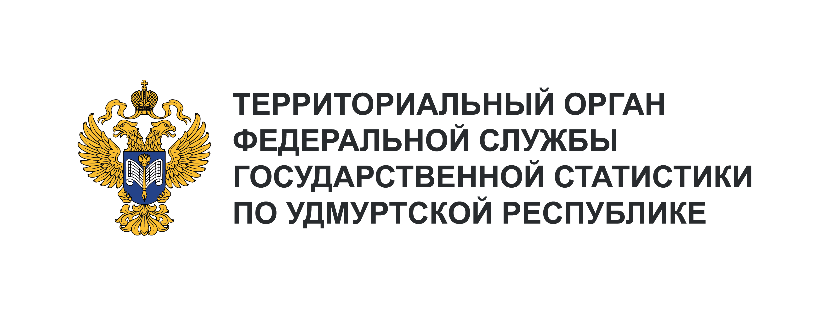 Телефон: +7 (3412) 69-50-35e-mail: 18.01.2@rosstat.gov.ruИнформационное сообщение для СМИ14 марта 2024, ИжевскОБ ИЗМЕНЕНИИ ПОТРЕБИТЕЛЬСКИХ ЦЕН И ТАРИФОВ В ФЕВРАЛЕ 2024 ГОДА
В феврале 2024 года в Удмуртской Республике индекс потребительских цен на товары и услуги составил 100,9%.Индексы потребительских цен по укрупненным группамв процентахИз продовольственных товаров группы «плодоовощная продукция» наиболее подорожали: свекла столовая – на 36,7%, капуста белокочанная – на 27,8%, виноград на – 15,1%, свежие огурцы – на 11,5%, морковь – на 11,0%, помидоры свежие – на 8,0%, лук репчатый – на 7,5%. При этом снизилась цена на апельсины на 12,0%, лимоны – на 10,0%, картофель – на 5,1%, ягоды замороженные – на 4,6%.Индексы потребительских цен на плодоовощную продукциюв процентахСреди прочих наблюдаемых продовольственных товаров наиболее высокий рост цен зафиксирован на мороженое на 8,2%, рыбу живую и охлажденную – на 7,7%, сыры плавленые – 
на 6,6%, сливки питьевые – на 6,4%, креветки мороженые неразделанные, сельдь соленую – на 5,9%, овсяные хлопья «Геркулес» – на 5,6%, сосиски, сардельки – на 4,8%, колбасу сырокопченую – на 4,4%, колбасу полукопченую и варено-копченую – на 3,9%.Снизилась цена на маргарин на 5,4%, овощи натуральные консервированные, маринованные – на 4,6%, пельмени, манты, равиоли – на 3,9%.В непродовольственном секторе наибольшее увеличение цен наблюдалось на краску для волос на 10,1%, рюмку, фужер из простого стекла – на 6,8%, дезинфицирующее средство для поверхностей – на 6,2%, плиты древесностружечные и ориентированно-стружечные – на 5,6%, сапоги цельнорезиновые для взрослых – на 5,4%, туфли детские летние, сорочку верхнюю для мальчиков дошкольного возраста, свежесрезанные цветы – на 5,1%, шампунь – на 5,0%, электроутюг, майку, футболку женскую – на 4,7%, бумагу туалетную, шкаф для платья и белья – на 4,2%, шкаф-вешалку для прихожей – на 4,1%, батарейки электрические типа АА – на 4,0%.При этом снизилась цена на учебник, учебное пособие, дидактический материал для общеобразовательной школы, тушь для ресниц, телефонный аппарат стационарный на 6,4%, сорочку верхнюю для мальчиков школьного возраста – на 5,6%, щетку зубную, тарелку обеденную – на 5,2%, кружку, чашку чайную с блюдцем – на 5,1%, пальто женское меховое – на 3,9%.В группе медицинских товаров и медикаментов наибольший прирост цен зарегистрирован 
на корвалол – 5,3%, анальгин отечественный – 3,8%, нафазолин, ксарелто – 3,6%.В секторе услуг зарегистрировано повышение цен на проезд в поездах дальнего следования 
на 19,9%, поездку на отдых в Египет – на 24,0%, Турцию – на 21,5%, в страны Закавказья – на 15,3%, полет в салоне экономического класса самолета – на 13,3%, поездку на отдых в ОАЭ – на 10,1%, билет в кинотеатр – на 8,7%, поездки в отдельные страны Юго-Восточной Азии – на 8,1%, химическую чистку, услуги прачечных – на 7,9%, подписку на онлайн-видеосервисы – на 7,6%, городскую телефонную связь – на 5,3%, услуги по подключению к сети Интернет, поездку на отдых на Черноморское побережье России – на 5,1%, поездки в отдельные страны Средней Азии – на 4,5%, услуги бань, душевых – 
на 4,4%.Вместе с тем наблюдалось снижение цен на обучение в негосударственных общеобразовательных организациях на 11,5%, поездку в Беларусь – на 4,3%.Февраль 2024 г.к январю 2024 г.Справочно:февраль 2023 г.к январю 2023 г.Все товары и услуги100,9100,4   Продовольственные товары101,0100,4   Непродовольственные товары100,3100,1   Услуги101,4100,7Февраль 2024 г.к январю 2024 г.Справочно:февраль 2023 г.к январю 2023 г.Плодоовощная продукция, включая картофель104,1104,5Картофель, кг94,9109,1Овощи109,3107,1Свёкла столовая, кг 136,7111,4Капуста белокочанная свежая, кг 127,897,5Огурцы свежие, кг 111,5105,6Морковь, кг 111,0111,3Помидоры свежие, кг 108,0110,3Лук репчатый, кг 107,5129,0Чеснок, кг103,596,3Грибы свежие, кг102,897,1Овощи замороженные, кг99,998,4Зелень свежая, кг97,7101,6Фрукты и цитрусовые101,4102,6Виноград115,1108,1Яблоки101,9100,6Бананы101,3106,9Орехи101,1102,1Сухофрукты100,799,1Груши 96,9106,2Ягоды замороженные 95,498,8Лимоны90,092,9Апельсины88,099,0